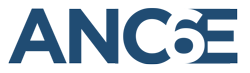 ANC 6E Special Commission MeetingWednesday, August 3, 2022 - 6:30 PMPlease click the link below to join the webinar:https://tinyurl.com/6e202208Passcode: Hyg6b9Or Telephone:US: +1 929 205 6099Webinar ID: 813 3001 0133Passcode: 424820#ItemMinsTime1Call to Order and Roll Call36:30 PM2Approval of Agenda16:33 PM3Support for Renewal of Class C Restaurant License for GLO Lalibela Ethiopian Restaurant & Lounge - 1608 7TH ST NW (ABRA-104701) [6E01] (placard)56:34 PM4Support for Renewal of Class C Restaurant License for Quattro Osteria - 1840 6TH ST NW (ABRA-118338) [6E02] (placard)56:39 PM5Announcements26:44 PM6Next Meeting: Tuesday, September 6, 202216:46 PM7Adjournment06:47 PM